Madryn House Surgery                                                                                              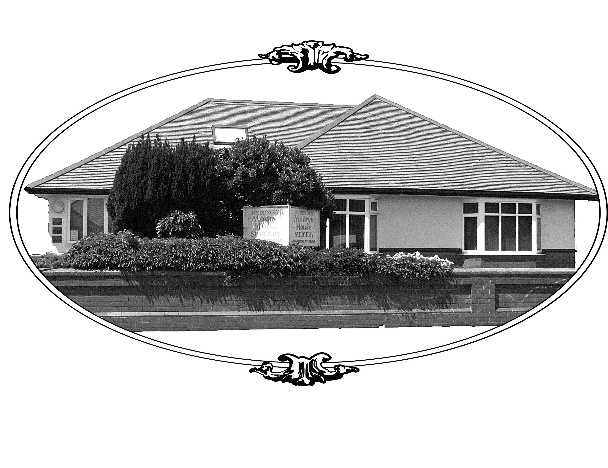 6 Madryn AvenueRhyl	             DenbighshireLL18 4RSTelephone (01745) 342225     Fax (01745) 361739www.madrynhouse.co.uk    Madryn House Surgery Privacy Notice for Service Users1. IntroductionMadryn House Surgery is committed to protecting the privacy and security of your personal data. This Privacy Notice explains how we collect, use, and disclose your personal information as a service user. It also outlines your rights under the General Data Protection Regulation (GDPR) and the Data Protection Act.2. Data ControllerThe data controller for your personal information is Madryn House Surgery. If you have any questions about this Privacy Notice or how we handle your personal information, please contact our Data Protection Officer:Dominique WalkerDominique.walker@wales.nhs.uk3. Types of Personal Data We CollectWe may collect and process the following types of personal data:Personal details (name, date of birth, etc.)Contact information (address, phone number, email, etc.)Health information (medical history, prescriptions, etc.)Emergency contact detailsFinancial information for billing purposes4. Purposes of ProcessingWe process your personal data for the following purposes:Providing healthcare servicesAppointment scheduling and remindersBilling and payment processingCommunicating important health-related informationLegal and regulatory compliance5. Legal Basis for ProcessingWe process your personal data on the legal bases of:ConsentContractual necessityLegal obligationsVital interestsLegitimate interests6. Sharing Personal DataWe may share your personal data with:Healthcare professionals within Madryn House SurgeryExternal service providers for support servicesRegulatory bodies and authorities as required by law7. International Data TransfersWe do not transfer your personal data outside the European Economic Area (EEA) without adequate safeguards.8. Data RetentionWe retain your personal data for the duration necessary for the purposes outlined in this Privacy Notice or as required by law.9. Your RightsYou have the following rights under GDPR:The right to access your personal dataThe right to rectify inaccuraciesThe right to erasureThe right to restrict processingThe right to data portabilityThe right to object to processingRights related to automated decision-makingTo exercise your rights or if you have concerns about how we handle your personal data, please contact our Data Protection Officer.10. ComplaintsIf you believe your privacy rights have been violated, you have the right to lodge a complaint with the supervisory authority.11. Changes to this Privacy NoticeWe may update this Privacy Notice from time to time. The latest version will be available on our website or upon request.Date of Last Revision: 14.12.23